Crna Gora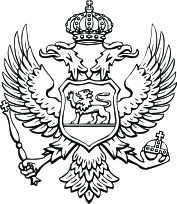 Ministarstvo poljoprivrede, šumarstva i vodoprivrede JAVNI POZIVza dodjelu podrške uvođenju inovacija u sektor poljoprivrede za 2022. godinuMinistarstvo poljoprivrede, šumarstva i vodoprivrede, u skladu sa Agrobudžetom za 2022. godinu i budžetskim programom 2.1.20 – Podrška uvođenju inovacija u sektor poljoprivrede, objavljuje Javni poziv za        dodjelu podrške za uvođenje inovacija u sektor poljoprivrede za 2022. godinu. Ovim Javnim pozivom utvrđuju se uslovi, kriterijumi i način prijavljivanja za korišćenje sredstava podrške.DEFINICIJA KORISNIKA PODSTICAJNIH SREDSTAVAKorisnici podrške po ovom Javnom pozivu su poljoprivredna gazdinstva, koja moraju biti upisana u Registar poljoprivrednih gazdinstava u skladu sa Zakonom o poljoprivredi i ruralnom razvoju („Službeni list CG“, br. 56/09, 34/14,1/15, 30/17, 51/17 i 59/21) kao i u registre koje vodi Uprava za bezbjednost hrane, veterinu i fitosanitarne poslove, do trenutka podnošenja Zahtjeva za odobravanje podrške.Ukoliko su podnosioci zahtjeva u statusu pravnih lica, neophodno je da im je djelatnost iz Sektora A: Poljoprivreda, šumarstvo i ribarstvo, u skladu sa Zakonom o klasifikaciji djelatnosti („Službeni list CG“, broj 18/11).  PRIHVATLJIVE INVESTICIJE:U svim sektorima poljoprivredne proizvodnje:Uvođenje novih tehnologija koje imaju za cilj smanjenje troškova proizvodnje kroz racionalnu upotrebu inputa (vode, pesticida ili đubriva);Uvođenje inovativnih tehnologija za dobijanje električne energije putem solarnih sistema (panela).U sektoru stočarstva:Uvođenje inovativnih praksi ishrane radi smanjenja troškova hrane i poboljšanja produktivnosti/mliječnosti u govedarstvu (može uključivati uvođenje relevantnih IT tehnologija);Nabavka SMS/digitalnih vaga i drugih inovativnih rješenja sa ciljem povećanja prosječnih prinosa u pčelarstvu.U sektoru biljne:Inovacije u oblasti zbrinjavanja otpada i nus proizvoda nastalih u postupku poljoprivredne proizvodnje;Uvođenje sistema za zagrijavanje u zaštićenim prostorima;Podrška proizvodnim inovativnim konceptima koji su prilagođeni da odgovore na klimatske promjene (tehnologije protiv mraza, mašine za orošavanje i sl.);Podrška inovativnim tehnologijama (IT rješenja) koje imaju za rezultat smanjenu upotrebu pesticida, preciznu primjenu vode i đubriva, uključujući podršku za dobijanje atesta za rasprskivače.SPECIFIČNI KRITERIJUMI PRIHVATLJIVOSTI:Pravo na podršku kroz ovaj Javni poziv može se ostvariti pod uslovom da je:investicija realizovana u skladu sa nacionalnim zakonodavstvom;podnosilac zahtjeva državljanin Crne Gore sa mjestom boravka u Crnoj Gori;podnosilac zahtjeva započeo investiciju tek nakon dobijanja Rješenja o odobrenju biznis plana;investicija realizovana u sklopu poljoprivrednog gazdinstva podnosioca zahtjeva (nosioca gazdinsva) ili člana kućne zajednice nosioca poljoprivrednog gazdinstva;U toku trajanja ovog javnog poziva poljoprivredno gazdinstvo može konkurisati samo sa jednim zahtjevom;investicija odobrena po ovom Javnom pozivu mora biti realizovana do 01. oktobra 2022. godine;Ukoliko je podnosilac zahtjeva po ovom Javnom pozivu u tekućoj godini podnio zahtjev po nekom drugom Javnom pozivu za istu investiciju kod ovog Ministarstva, investicija će biti podržana samo kroz jedan Javni poziv. NEPRIHVATLJIVI TROŠKOVInabavka polovne opreme i materijala;troškovi uvoza, transporta i slične dažbine;troškovi sopstvenog rada i radne snage;troškovi obrtnih sredstava;troškovi nastali prije dodjele Rješenja o odobravanju biznis plana;troškovi kupovine ili uzimanja u zakup zemljišta i objekata;bankovi troškovi, troškovi garancija i ostali slični troškovi;troškovi vezani za ugovore o zakupu, kao što je marža zakupodavca, režijski toškovi i troškovi osiguranja;troškovi osiguranja i registracije. VISINA PODRŠKEMaksimalno prihvatljiva investicija iznosi 10.000€ uz budžetsku podršku do 80% vrijednosti prihvatljive investicije, odnosno do 8.000€. Minimalna vrijednost investicije je 500€, osim u slučaju kada se investicija odnosi na nabavku SMS vaga i dobijanje atesta za rasprskivače, gdje je minimalna investicija jednaka vrijednosti investicije.Podrška se dodjeljuje po sistemu refundacije odobrene i realizovane investicije.Ukoliko ukupna visina podrške, na osnovu zahtjeva za dodjelu podrške, prevazilazi budžetom planirani godišnji iznos, Ministarstvo će prekinuti dalju realizaciju mjere, obavijestiti poljoprivredne proizvođačice i/ili proporcionalno smanjiti iznos sredstava podrške u odnosu na svaki pojedinačni zahtjev za dodjelu podrške.POTREBNA DOKUMENTACIJA UZ ZAHTJEV ZA ODOBRAVANJE PROJEKTA Podnosilac zahtjeva uz Zahtjev za odobravanje biznis plana koji podnosi na obrascu koji je sastavni dio ovog Javnog poziva, dostavlja i sljedeću dokumentaciju:popunjen biznis plan;fotokopiju lične karte;posjedovni list – list nepokretnosti ili Ugovor o zakupu poljoprivrednog zemljišta;fotografiju objekta i postojeće opreme i skicu-prikaz postojećeg stanja objekta sa kratkim opisom u kom dijelu se planira investicija, i navesti broj lista nepokretnosti i broj parcele (u zavisnosti od biznis plana); potpisanu i pečatiranu cjenovnu ponudu, predmjer i predračun za planiranu investiciju koja će biti predmet odobravanja, a ukoliko je dostavljena cjenovna ponuda, predmjer i predračun na stranom jeziku treba da budu prevedeni na crnogorski jezik od strane ovlašćenog sudskog tumača.PROCEDURA REALIZACIJE Ministarstvo poljoprivrede, šumarstva i vodoprivrede formiraće Komisiju za dodjelu podrške, koja će sprovesti administrativnu kontrolu, bodovanje i rangiranje podnesenih projekata i kontrolu na licu mjesta. Podnosilac zahtjeva šalje opisan projekat sa pratećom dokumentacijom, za koji želi da ostvari podršku. Ukoliko Komisija administrativnom kontrolom utvrdi da podnosilac zahtjeva ne ispunjava kriterijume definisane Javnim pozivom, predmetni zahtjev će biti odbijen.Ukoliko, na osnovu odluke Komisije projekat bude prihvatljiv, prihvaćeni korisnici će dobiti Rješenje o odobravanju projekta za dodjelu podrške za inovacije u poljoprivredi za 2022. godinu.Realizacija investicija od strane korisnika može početi tek po donošenju Rješenja o odobravanju zahtjeva. Nakon donošenja Rješenja o odobravanju investicije, podnosilac Zahtjeva može započeti realizaciju investicije. Nakon realizacije investicije, nosilac poljoprivrednog gazdinstva podnosi Zahtjev za odobravanje isplate sredstava podrške. Po obavljenoj kontroli realizovane investicije na licu mjesta, Komisija će pripremiti Izvještaj o obilasku sa foto-zapisom. Na osnovu izvještaja terenske Komisije, administrativna Komisija će se odlučiti o odobravanju za isplatu te donijeti rješenje o odobravanju podrške ili o odbijanju istog. Odobreni iznos podrške biće isplaćen na žiro račun korisnika, nakon realizacije investicije. NAČIN PODNOŠENJA ZAHTJEVA ZA ODOBRAVANJE BIZNIS PLANAObrazac Zahtjeva za odobravanje biznis plana i obrazac biznis plana mogu se preuzeti sa internet stranice Ministarstva poljoprivrede, šumarstva i vodoprivrede (www.mpsv.gov.me) ili u kancelarijama Direkcije za savjetodavne poslove u oblasti biljne proizvodnje ili u kancelarijama Direkcije za savjetodavne poslove u oblasti stočarstva. Popunjeni obrazac Zahtjeva za odobravanje biznis plana, obrazac biznis plana i neophodnu dokumentaciju dostaviti isključivo putem pošte, na sljedeću adresu:Ministarstvo poljoprivrede, šumarstva i vodoprivredeDirektorat za ruralni razvojpo Javnom pozivu za dodjelu podrške uvođenju inovacija u sektor poljoprivredeRimski trg br. 46, 81000 PodgoricaInformacije u vezi sa ovim Javnim pozivom mogu se dobiti putem telefona: 020 482 283Trajanje Javnog poziva je od 21. aprila 2022. godine do 01. juna 2022. godine.Ukoliko ukupna visina podrške, na osnovu zahtjeva za dodjelu podrške, prevazilazi budžetom planirani godišnji iznos, Ministarstvo će prekinuti dalju realizaciju mjere, obavijestiti poljoprivredne proizvođače i/ili proporcionalno smanjiti iznos sredstava podrške u odnosu na svaki pojedinačni zahtjev za dodjelu podrške.POTREBNA DOKUMENTACIJA UZ ZAHTJEV ZA ODOBRAVANJE PLAĆANJAPopunjen Zahtjev za odobravanje plaćanja;Originalni dokaz da je kupljena roba, oprema ili usluga realizovana – plaćena od strane podnosioca zahtjeva i to:ovjerena faktura za kupljenu opremu/izvedene radove, uplatnica i/ili ovjeren izvod iz banke kojom se dokazuje prenos sredstava dobavljaču/izvođaču radova za nabavljenu opremu i/ili izvršene radove; a u slučaju kada je roba nabavljena iz inostranstva i ovjeren swift od strane banke i JCI-jedinstvenu carinsku ispravu;Garancija za opremu i radove koji podliježu garanciji.NAPOMENAPodnosilac Zahtjeva odgovara za tačnost podataka i dokumentacije za ostvarivanje prava na podršku;Poljoprivredno gazdinstvo može konkurisati samo sa jednim zahtjevom u toku godine;Ministarstvo poljoprivrede, šumartsva i vodoprivrede može da izvši provjeru realnosti i osnovanosti prikazanih troškova, kao i pokretanje finansijske provjere svih pristiglih računa kod nadležnih organa;Ukoliko se u postupku finansijske provjere realnosti i osnovanosti prikazanih troškova kod nadležnih organa, utvrdi da je korisnik sredstava na bilo koji način doveo u zabludu ili naveo na pogrešan zaključak Komisiju za dodjelu podrške, korisnik sredstava podsticaja shodno članu 33 Zakona o poljoprivredi i ruralnom razvoju („Službeni list CG”, br. 56/09, 34/14,1/15, 30/17 i 59/21) dužan je da vrati sredstava podsticaja koja su nenamjenski utrošena, uvećana za iznos zatezne kamate. Takođe, korisnik sredstava podsticaja u ovom slučaju, gubi pravo na svaki vid podsticaja u naredne dvije godine od dana donošenja pravosnažnog rješenja Ministarstva;Podrška se može ostvariti isključivo uz priložen originalan dokaz da je predmetna nabavka plaćena;Prihvatljivi su isključivo originalni dokazi o plaćanju (računi);Troškovi za svaki dio investicije moraju da budu u skladu sa realnim trenutnim tržišnim cijenama;Predmetna investicija ne smije biti otuđena 5 godina od momenta donošenja Rješenja o odobravanju podrške, u protivnom Ministarstvo će zatražiti povrat cjelokupnog iznosa isplaćene podrške uvećanog za iznos kamate;Podnosilac zahtjeva, čiji zahtjev ne bude prihvaćen dobiće Rješenje o odbijanju sa razlozima o odbijanju;U slučaju da podnosilac zahtjeva ne dozvoli ili spriječi rad Komisije, te na bilo koji drugi način utiče na njen rad, podneseni zahtjev neće biti odobren.Neblagovremeno podnijeta dokumentacija se neće razmatrati.                                                                                                                         ministarmr Aleksandar Stijović